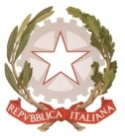 MINISTERO  DELL’ ISTRUZIONE, DELL’UNIVERSITA’, DELLA RICERCAUFFICIO SCOLASTICO REGIONALE PER IL LAZIOLICEO SCIENTIFICO STATALE“TALETE”							    		 Roma, 31/08/2020Agli StudentiAi GenitoriAi Docentip.c. alla DSGA Sig.ra P. LeoniSito webCIRCOLARE N. 422Oggetto: sospensione temporanea delle attività di recupero (PAI) periodo 1-11 settembreA  seguito di sopravvenute problematiche interpretative sulle disposizioni concernenti le attività di recupero previste dal Piano di apprendimento individualizzato (PAI),  programmate per il periodo 1-11 settembre,  sentita la RSU di Istituto,  informo  i docenti e gli studenti che tali attività sono temporaneamente rinviate, in modo da consentire al Collegio docenti di esprimersi sulla riorganizzazione delle modalità di recupero  e procedere ai necessari aggiustamenti.	Pertanto, le indicazioni organizzative riportate nella C421 del 27/08/2020 e relativo allegato sono annullate, come pure, di conseguenza,  gli eventuali accordi già  intercorsi tra docenti e studenti per i collegamenti a distanza.	A breve si renderà nota la nuova organizzazione dei corsi e la data di inizio.	Si ricorda che le attività di recupero potranno proseguire per l’intero primo periodo, ed eventualmente anche nel corso dell’anno, come previsto  dall’O.M. n. 11 del 16/05/2020, art. 6 c.4.Il Dirigente scolasticoProf.  Alberto CataneoFirma autografa sostituita a mezzo  stampa ai sensi dell’art. 3 comma 2 del d.lgs. n.39/1993